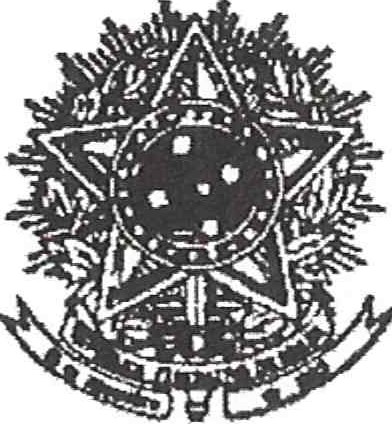 SERVIÇO PÚBLICO FEDERAL MINISTÉRIO DA EDUCAÇÃOUNIVERSIDADE FEDERAL DE SANTA CATARINA SECRETARIA DE EDUCAÇÃO A DISTÂNCIARUA DOM JOAQUIM, 757 - CENTRO - CEP: 88015-310 - FLORIANÓPOLIS - seTELEFONE: (48) 3721-4446 - sead@contato.ufsc.b r			Horário dos Servidores Técnico-Administrativos da Secretaria de Educação a Distância (SEAD)SERVIDOR HORÁRIODilney Carvalho da Silva (Peri)08:00 às 12:00 e das 14:00 às 16:00horasFabio Bianchini12:00 às 17:00horasMaria José Nunes Pires Feijó (Zezé)07:00 às 12:00 e das 13:00 às 16:00horasMurilo César Ramos08:00 às 12:00 e das 13:00 às 17:00horasSônia Trois07:30 às 12:00 e das 13:00 às 16:30horasSônia Silva07:00 às 12:00 e das 13:00 às 16:00horasWaldoir Valentim Gomes Júnior07:00 às 12:00 e das 13:00 às 16:00horasWilton José Pimentel Filho10:00 às 12:00 e das 13:00 às 19:00horas